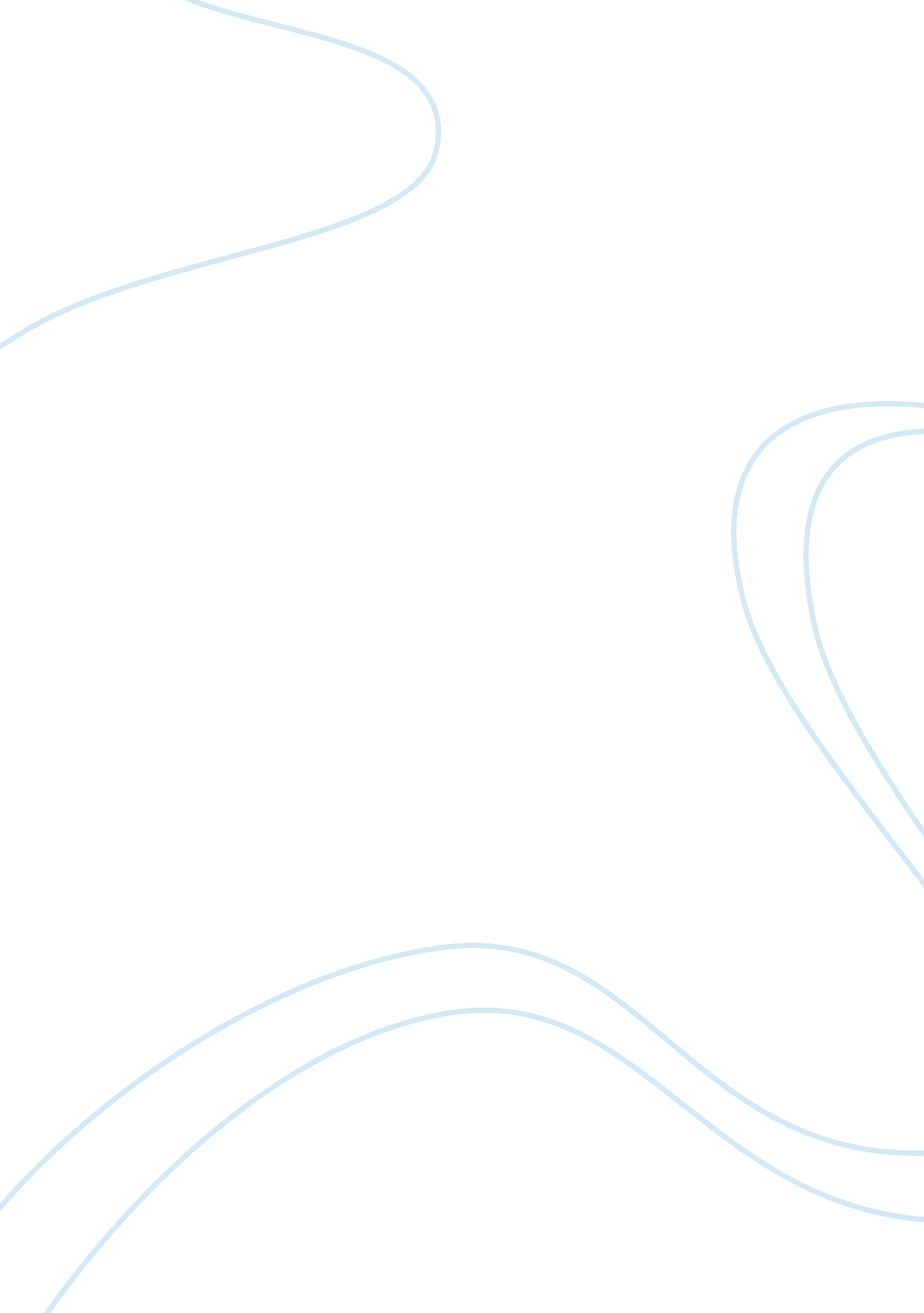 Sibling rivalry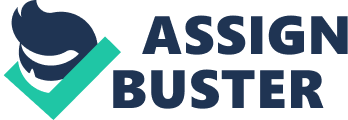 Sibling Rivalry INSTITUTE Sibling Rivalry There are many issues and problems that people come across and do not realize the impact of these problems and the long term effects that they can leave. Sibling rivalry is one such issue which is widely prevalent but many parents might underestimate the problem considering it to be normal. But it needs to be understood that sibling rivalry is an issue that should be dealt with carefully to prevent the stress and strain it can leave on children as well as on parents and the long term effects that it leaves on the relationships between siblings. Sibling rivalry is a problem which can result in drifting apart families and hence it should not be overlooked. Parents should properly take care of their children and should be careful in providing equal attention to all of them so that none of the children feels left out or deprived in any way. 
Sibling rivalry starts from very early ages when children start fighting. This competition goes on between children and it can continue throughout their lifetime that is they keep on competing with their siblings. It can result from undue attention being provided to one of the children and the other one feels discriminated or it can also be due to the fact that one child is more intellectual than the other and he receives more praise and attention. The other child hence starts dealing with it in his own way which leads to fights. This competition can start from a very early age and it can mostly be seen in children who have a very small age difference and hence are together most of the time. This problem can have a psychological impact and it can lead to isolating one of the siblings. Hence this problem should be understood and dealt with. 
Parents can play a leading role in solving this problem. They should understand the fact that all children should be taken care of equally. They should work towards bringing together the siblings and reducing their differences. If they praise one of the children for his intelligence, the other child should also be supported in a manner and told that he can also work hard and achieve similar results. Hence all the children should be given attention and they should all be praised considering the fact that every child is gifted in his own way. 
This is the most effective method for dealing with this condition because it is the parents themselves who can know best about their children and their demands. It needs to be understood that most of the siblings in their childhood spend more time with each other than they do with their parents. Hence it is the duty of the parents to bring them together and ease any tension that exists between them so that they do not fight and the long term impact of sibling rivalry can be overcome. 
Sibling rivalry is an issue that is not taken very seriously but considering the effects that it has, it should be dealt with properly. Sibling rivalry can result in differences amongst siblings which may scar their relationship for their entire lifetime. It can also impact the thinking of the children. Hence, the parents should understand the situation and take care of all of their children. They should work towards bringing them together and make them all aware that they are equally important. These steps can help to curb this issue effectively. 